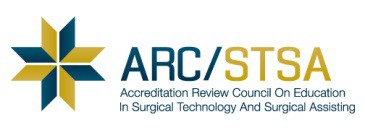 SCHEDULE FOR SITE VISIT ACTIVITIESINITIAL ACCREDITATION VISITINSTRUCTIONS:Activities 1, 2 and 3 should occur at the beginning of the evaluation; activities 9, 10 and 11 should occur at the conclusion.  Other activities may be scheduled to accommodate the needs of the surgical technology or surgical assisting program.  The team will strive to stay on schedule; however, they will work with the program director to adjust the schedule, as necessary. Items not completed on day one of the site visit will be picked up on day 2.In addition to the times scheduled for each activity, it is also requested that the names and job titles of the activity participants be included on the schedule (including the staff liaison and site evaluation team).Be sure to list meeting times in ET, CT, MT and PT in the spaces provided.Meeting room links are provided by ARC/STSA within the Program Site Visit Notice and Meeting Link Document.  The Zoom links will be used for PAC and Clinical Affiliate Interviews.The completed schedule should be uploaded to the program’s Site Visit Electronic Resource Room by the documentation due date.  Staff will review and request any needed changes, if applicable.All questions regarding the evaluation process and schedule should be directed to Kristy.pierce@arcstsa.org NOTE: the tables are expandable by placing the cursor in the last cell of the table and using the “tab” key to add rows.ACTIVITIES Day/Date: Day 2/Date: Program TitleSponsoring InstitutionSatellite Location(s)Contact Person/TitleTelephone Number Work:                                                    Cell:E-mail AddressPhysical Address of Program Visit Dates and Days Program Time ZoneDocumentation Review (Site Visit Meeting Room Link if virtual, reserve a conference room if on-ground)Documentation Review (Site Visit Meeting Room Link if virtual, reserve a conference room if on-ground)Documentation Review (Site Visit Meeting Room Link if virtual, reserve a conference room if on-ground)Documentation Review (Site Visit Meeting Room Link if virtual, reserve a conference room if on-ground)Documentation Review (Site Visit Meeting Room Link if virtual, reserve a conference room if on-ground)Beginning/Ending Times (30 minutes):Beginning/Ending Times (30 minutes):Beginning/Ending Times (30 minutes):Beginning/Ending Times (30 minutes):Beginning/Ending Times (30 minutes):ET:CT:CT:MT:PT:Participant NameParticipant NameParticipant TitleParticipant TitleParticipant TitleSite Visiting TeamSite Visiting TeamSite Visiting TeamARC/STSA staffARC/STSA staffARC/STSA staffMeeting with Program Director (Site Visit Meeting Room Link if virtual, reserve a conference room if on-ground)Meeting with Program Director (Site Visit Meeting Room Link if virtual, reserve a conference room if on-ground)Meeting with Program Director (Site Visit Meeting Room Link if virtual, reserve a conference room if on-ground)Meeting with Program Director (Site Visit Meeting Room Link if virtual, reserve a conference room if on-ground)Meeting with Program Director (Site Visit Meeting Room Link if virtual, reserve a conference room if on-ground)Beginning/Ending Times (15 minutes):Beginning/Ending Times (15 minutes):Beginning/Ending Times (15 minutes):Beginning/Ending Times (15 minutes):Beginning/Ending Times (15 minutes):ET:CT:CT:MT:PT:Participant NameParticipant NameParticipant TitleParticipant TitleParticipant TitleSite Visiting TeamSite Visiting TeamSite Visiting TeamARC/STSA staffARC/STSA staffARC/STSA staffProgram DirectorProgram DirectorProgram DirectorGeneral Group Session Must include at least one administrative representative – Dean or President/CEO or comparable appointment. (Site Visit Meeting Room Link if virtual, reserve a conference room if on-ground).General Group Session Must include at least one administrative representative – Dean or President/CEO or comparable appointment. (Site Visit Meeting Room Link if virtual, reserve a conference room if on-ground).General Group Session Must include at least one administrative representative – Dean or President/CEO or comparable appointment. (Site Visit Meeting Room Link if virtual, reserve a conference room if on-ground).General Group Session Must include at least one administrative representative – Dean or President/CEO or comparable appointment. (Site Visit Meeting Room Link if virtual, reserve a conference room if on-ground).General Group Session Must include at least one administrative representative – Dean or President/CEO or comparable appointment. (Site Visit Meeting Room Link if virtual, reserve a conference room if on-ground).Beginning/Ending Times (15 minutes):Beginning/Ending Times (15 minutes):Beginning/Ending Times (15 minutes):Beginning/Ending Times (15 minutes):Beginning/Ending Times (15 minutes):ET:CT:CT:MT:PT:Participant NameParticipant NameParticipant TitleParticipant TitleParticipant TitleSite Visiting TeamSite Visiting TeamSite Visiting TeamARC/STSA staffARC/STSA staffARC/STSA staffProgram DirectorProgram DirectorProgram DirectorDeanDeanDeanPresidentPresidentPresidentTour of Facilities – Classroom and Lab - A virtual tour will be uploaded to the Site Visit Electronic Resource Room. A more detailed tour of the lab will be requested live via teleconferencing platform. (Site Visit Meeting Room Link if virtual, tour will be completed in person if on-ground)Tour of Facilities – Classroom and Lab - A virtual tour will be uploaded to the Site Visit Electronic Resource Room. A more detailed tour of the lab will be requested live via teleconferencing platform. (Site Visit Meeting Room Link if virtual, tour will be completed in person if on-ground)Tour of Facilities – Classroom and Lab - A virtual tour will be uploaded to the Site Visit Electronic Resource Room. A more detailed tour of the lab will be requested live via teleconferencing platform. (Site Visit Meeting Room Link if virtual, tour will be completed in person if on-ground)Tour of Facilities – Classroom and Lab - A virtual tour will be uploaded to the Site Visit Electronic Resource Room. A more detailed tour of the lab will be requested live via teleconferencing platform. (Site Visit Meeting Room Link if virtual, tour will be completed in person if on-ground)Tour of Facilities – Classroom and Lab - A virtual tour will be uploaded to the Site Visit Electronic Resource Room. A more detailed tour of the lab will be requested live via teleconferencing platform. (Site Visit Meeting Room Link if virtual, tour will be completed in person if on-ground)Beginning/Ending Times (30 minutes):Beginning/Ending Times (30 minutes):Beginning/Ending Times (30 minutes):Beginning/Ending Times (30 minutes):Beginning/Ending Times (30 minutes):ET:CT:CT:MT:PT:Participant NameParticipant NameParticipant TitleParticipant TitleParticipant TitleSite Visiting TeamSite Visiting TeamSite Visiting TeamARC/STSA staffARC/STSA staffARC/STSA staffProgram DirectorProgram DirectorProgram DirectorBreakBreakBreakBreakBeginning/Ending Times (15 minutes):Beginning/Ending Times (15 minutes):Beginning/Ending Times (15 minutes):Beginning/Ending Times (15 minutes):ET:CT:MT:PT:Documentation Review and Interviews –Interviews with Program Advisory Committee (PAC) members and Clinical Affiliates.  (Site Visit Meeting Room Link regardless of the visit format, virtual or on-ground)Documentation Review and Interviews –Interviews with Program Advisory Committee (PAC) members and Clinical Affiliates.  (Site Visit Meeting Room Link regardless of the visit format, virtual or on-ground)Documentation Review and Interviews –Interviews with Program Advisory Committee (PAC) members and Clinical Affiliates.  (Site Visit Meeting Room Link regardless of the visit format, virtual or on-ground)Documentation Review and Interviews –Interviews with Program Advisory Committee (PAC) members and Clinical Affiliates.  (Site Visit Meeting Room Link regardless of the visit format, virtual or on-ground)Documentation Review and Interviews –Interviews with Program Advisory Committee (PAC) members and Clinical Affiliates.  (Site Visit Meeting Room Link regardless of the visit format, virtual or on-ground)Documentation Review and Interviews –Interviews with Program Advisory Committee (PAC) members and Clinical Affiliates.  (Site Visit Meeting Room Link regardless of the visit format, virtual or on-ground)Documentation Review and Interviews –Interviews with Program Advisory Committee (PAC) members and Clinical Affiliates.  (Site Visit Meeting Room Link regardless of the visit format, virtual or on-ground)Beginning/Ending Times (2.5 hours):Beginning/Ending Times (2.5 hours):Beginning/Ending Times (2.5 hours):Beginning/Ending Times (2.5 hours):Beginning/Ending Times (2.5 hours):Beginning/Ending Times (2.5 hours):Beginning/Ending Times (2.5 hours):ET:ET:CT:CT:MT:MT:PT:Participant Name Participant Name Participant Name Participant Title Participant Title Participant Title Participant Title Site Visiting TeamSite Visiting TeamSite Visiting TeamSite Visiting TeamARC/STSA Staff ARC/STSA Staff ARC/STSA Staff ARC/STSA Staff Program Director Available (will not participate during the interview but should be available)Program Director Available (will not participate during the interview but should be available)Program Director Available (will not participate during the interview but should be available)Program Director Available (will not participate during the interview but should be available)PAC Member interviews: the team will speak to several PAC members via Zoom. Please contact PAC members and check availability (Please note, current employer member interviews are required).  Assign PAC members a 15-minute window to log in to the Zoom meeting and share the meeting room link with the PAC members.All PAC members interviewed must have attended a meeting within the last year.PAC Member interviews: the team will speak to several PAC members via Zoom. Please contact PAC members and check availability (Please note, current employer member interviews are required).  Assign PAC members a 15-minute window to log in to the Zoom meeting and share the meeting room link with the PAC members.All PAC members interviewed must have attended a meeting within the last year.PAC Member interviews: the team will speak to several PAC members via Zoom. Please contact PAC members and check availability (Please note, current employer member interviews are required).  Assign PAC members a 15-minute window to log in to the Zoom meeting and share the meeting room link with the PAC members.All PAC members interviewed must have attended a meeting within the last year.PAC Member interviews: the team will speak to several PAC members via Zoom. Please contact PAC members and check availability (Please note, current employer member interviews are required).  Assign PAC members a 15-minute window to log in to the Zoom meeting and share the meeting room link with the PAC members.All PAC members interviewed must have attended a meeting within the last year.PAC Member interviews: the team will speak to several PAC members via Zoom. Please contact PAC members and check availability (Please note, current employer member interviews are required).  Assign PAC members a 15-minute window to log in to the Zoom meeting and share the meeting room link with the PAC members.All PAC members interviewed must have attended a meeting within the last year.PAC Member interviews: the team will speak to several PAC members via Zoom. Please contact PAC members and check availability (Please note, current employer member interviews are required).  Assign PAC members a 15-minute window to log in to the Zoom meeting and share the meeting room link with the PAC members.All PAC members interviewed must have attended a meeting within the last year.PAC Member interviews: the team will speak to several PAC members via Zoom. Please contact PAC members and check availability (Please note, current employer member interviews are required).  Assign PAC members a 15-minute window to log in to the Zoom meeting and share the meeting room link with the PAC members.All PAC members interviewed must have attended a meeting within the last year.Time:ET:PAC Member:PAC Member:Credentials:Credentials:Comm. of Interest: Current Employer (Required)Comm. of Interest: Current Employer (Required)CT:PAC Member:PAC Member:Credentials:Credentials:Comm. of Interest: Current Employer (Required)Comm. of Interest: Current Employer (Required)MT:PAC Member:PAC Member:Credentials:Credentials:Comm. of Interest: Current Employer (Required)Comm. of Interest: Current Employer (Required)PT:PAC Member:PAC Member:Credentials:Credentials:Comm. of Interest: Current Employer (Required)Comm. of Interest: Current Employer (Required)Time:ET:PAC Member:PAC Member:Credentials:Credentials:Comm. of Interest: Comm. of Interest: CT:PAC Member:PAC Member:Credentials:Credentials:Comm. of Interest: Comm. of Interest: MT:PAC Member:PAC Member:Credentials:Credentials:Comm. of Interest: Comm. of Interest: PT:PAC Member:PAC Member:Credentials:Credentials:Comm. of Interest: Comm. of Interest: Time:ET:PAC Member:PAC Member:Credentials:Credentials:Comm. of Interest:Comm. of Interest:CT:PAC Member:PAC Member:Credentials:Credentials:Comm. of Interest:Comm. of Interest:MT:PAC Member:PAC Member:Credentials:Credentials:Comm. of Interest:Comm. of Interest:PT:PAC Member:PAC Member:Credentials:Credentials:Comm. of Interest:Comm. of Interest:Clinical Affiliate interviews: the team will speak to several Clinical Affiliates via Zoom. Please contact Clinical Affiliates where students are currently placed and check availability.  Assign Clinical Affiliate a 15-minute window to log in to the zoom meeting and share the meeting room link with the Clinical Affiliates.  Anyone interviewed in this capacity should have direct contact with the students.Clinical Affiliate interviews: the team will speak to several Clinical Affiliates via Zoom. Please contact Clinical Affiliates where students are currently placed and check availability.  Assign Clinical Affiliate a 15-minute window to log in to the zoom meeting and share the meeting room link with the Clinical Affiliates.  Anyone interviewed in this capacity should have direct contact with the students.Clinical Affiliate interviews: the team will speak to several Clinical Affiliates via Zoom. Please contact Clinical Affiliates where students are currently placed and check availability.  Assign Clinical Affiliate a 15-minute window to log in to the zoom meeting and share the meeting room link with the Clinical Affiliates.  Anyone interviewed in this capacity should have direct contact with the students.Clinical Affiliate interviews: the team will speak to several Clinical Affiliates via Zoom. Please contact Clinical Affiliates where students are currently placed and check availability.  Assign Clinical Affiliate a 15-minute window to log in to the zoom meeting and share the meeting room link with the Clinical Affiliates.  Anyone interviewed in this capacity should have direct contact with the students.Clinical Affiliate interviews: the team will speak to several Clinical Affiliates via Zoom. Please contact Clinical Affiliates where students are currently placed and check availability.  Assign Clinical Affiliate a 15-minute window to log in to the zoom meeting and share the meeting room link with the Clinical Affiliates.  Anyone interviewed in this capacity should have direct contact with the students.Clinical Affiliate interviews: the team will speak to several Clinical Affiliates via Zoom. Please contact Clinical Affiliates where students are currently placed and check availability.  Assign Clinical Affiliate a 15-minute window to log in to the zoom meeting and share the meeting room link with the Clinical Affiliates.  Anyone interviewed in this capacity should have direct contact with the students.Clinical Affiliate interviews: the team will speak to several Clinical Affiliates via Zoom. Please contact Clinical Affiliates where students are currently placed and check availability.  Assign Clinical Affiliate a 15-minute window to log in to the zoom meeting and share the meeting room link with the Clinical Affiliates.  Anyone interviewed in this capacity should have direct contact with the students.Time:ET:Contact Name/Title:Contact Name/Title:Credentials:Credentials:Clinical Affiliate:Clinical Affiliate:CT:Contact Name/Title:Contact Name/Title:Credentials:Credentials:Clinical Affiliate:Clinical Affiliate:MT:Contact Name/Title:Contact Name/Title:Credentials:Credentials:Clinical Affiliate:Clinical Affiliate:PT:Contact Name/Title:Contact Name/Title:Credentials:Credentials:Clinical Affiliate:Clinical Affiliate:Time:ET:Contact Name/Title:Contact Name/Title:Credentials:Credentials:Clinical Affiliate:Clinical Affiliate:CT:Contact Name/Title:Contact Name/Title:Credentials:Credentials:Clinical Affiliate:Clinical Affiliate:MT:Contact Name/Title:Contact Name/Title:Credentials:Credentials:Clinical Affiliate:Clinical Affiliate:PT:Contact Name/Title:Contact Name/Title:Credentials:Credentials:Clinical Affiliate:Clinical Affiliate:Time:ET:Contact Name/Title:Contact Name/Title:Credentials:Credentials:Clinical Affiliate:Clinical Affiliate:CT:Contact Name/Title:Contact Name/Title:Credentials:Credentials:Clinical Affiliate:Clinical Affiliate:MT:Contact Name/Title:Contact Name/Title:Credentials:Credentials:Clinical Affiliate:Clinical Affiliate:PT:Contact Name/Title:Contact Name/Title:Credentials:Credentials:Clinical Affiliate:Clinical Affiliate:BreakBreakBreakBreakBeginning/Ending Times (30 minutes):Beginning/Ending Times (30 minutes):Beginning/Ending Times (30 minutes):Beginning/Ending Times (30 minutes):ET:CT:MT:PT:Interviews with Faculty Members – Program Director does not attend this meeting(Site Visit Meeting Room Link if virtual, reserve a conference room if on-ground)Interviews with Faculty Members – Program Director does not attend this meeting(Site Visit Meeting Room Link if virtual, reserve a conference room if on-ground)Interviews with Faculty Members – Program Director does not attend this meeting(Site Visit Meeting Room Link if virtual, reserve a conference room if on-ground)Interviews with Faculty Members – Program Director does not attend this meeting(Site Visit Meeting Room Link if virtual, reserve a conference room if on-ground)Interviews with Faculty Members – Program Director does not attend this meeting(Site Visit Meeting Room Link if virtual, reserve a conference room if on-ground)Beginning/Ending Times (30 minutes):Beginning/Ending Times (30 minutes):Beginning/Ending Times (30 minutes):Beginning/Ending Times (30 minutes):Beginning/Ending Times (30 minutes):ET:CT:CT:MT:PT:Participant NameParticipant NameParticipant TitleParticipant TitleParticipant TitleSite Visiting TeamSite Visiting TeamSite Visiting TeamARC/STSA StaffARC/STSA StaffARC/STSA StaffInterviews with Students in the Didactic Phase of the ProgramThis activity can be scheduled earlier or later in the day to accommodate the students’ schedules.The entire class is required to attend.  Zoom should be used if virtual and all students must have their cameras on.  This should be conducted in a classroom if the visit is scheduled on-ground.  Please list all students’ names below.  Interviews with Students in the Didactic Phase of the ProgramThis activity can be scheduled earlier or later in the day to accommodate the students’ schedules.The entire class is required to attend.  Zoom should be used if virtual and all students must have their cameras on.  This should be conducted in a classroom if the visit is scheduled on-ground.  Please list all students’ names below.  Interviews with Students in the Didactic Phase of the ProgramThis activity can be scheduled earlier or later in the day to accommodate the students’ schedules.The entire class is required to attend.  Zoom should be used if virtual and all students must have their cameras on.  This should be conducted in a classroom if the visit is scheduled on-ground.  Please list all students’ names below.  Interviews with Students in the Didactic Phase of the ProgramThis activity can be scheduled earlier or later in the day to accommodate the students’ schedules.The entire class is required to attend.  Zoom should be used if virtual and all students must have their cameras on.  This should be conducted in a classroom if the visit is scheduled on-ground.  Please list all students’ names below.  Interviews with Students in the Didactic Phase of the ProgramThis activity can be scheduled earlier or later in the day to accommodate the students’ schedules.The entire class is required to attend.  Zoom should be used if virtual and all students must have their cameras on.  This should be conducted in a classroom if the visit is scheduled on-ground.  Please list all students’ names below.  Beginning/Ending Times (30 minutes):Beginning/Ending Times (30 minutes):Beginning/Ending Times (30 minutes):Beginning/Ending Times (30 minutes):Beginning/Ending Times (30 minutes):ET:CT:CT:MT:PT:Participant NameParticipant NameParticipant TitleParticipant TitleParticipant TitleSite Visiting TeamSite Visiting TeamSite Visiting TeamARC/STSA StaffARC/STSA StaffARC/STSA StaffInterviews with Students in the Clinical Phase of the Program This activity can be scheduled earlier or later in the day to accommodate the students’ schedules. The entire class is required to attend.  Zoom should be used if virtual and all students must have their cameras on. This should be conducted in a classroom if the visit is scheduled on-ground. Please list all students’ names below.Interviews with Students in the Clinical Phase of the Program This activity can be scheduled earlier or later in the day to accommodate the students’ schedules. The entire class is required to attend.  Zoom should be used if virtual and all students must have their cameras on. This should be conducted in a classroom if the visit is scheduled on-ground. Please list all students’ names below.Interviews with Students in the Clinical Phase of the Program This activity can be scheduled earlier or later in the day to accommodate the students’ schedules. The entire class is required to attend.  Zoom should be used if virtual and all students must have their cameras on. This should be conducted in a classroom if the visit is scheduled on-ground. Please list all students’ names below.Interviews with Students in the Clinical Phase of the Program This activity can be scheduled earlier or later in the day to accommodate the students’ schedules. The entire class is required to attend.  Zoom should be used if virtual and all students must have their cameras on. This should be conducted in a classroom if the visit is scheduled on-ground. Please list all students’ names below.Interviews with Students in the Clinical Phase of the Program This activity can be scheduled earlier or later in the day to accommodate the students’ schedules. The entire class is required to attend.  Zoom should be used if virtual and all students must have their cameras on. This should be conducted in a classroom if the visit is scheduled on-ground. Please list all students’ names below.Beginning/Ending Times (30 minutes):Beginning/Ending Times (30 minutes):Beginning/Ending Times (30 minutes):Beginning/Ending Times (30 minutes):Beginning/Ending Times (30 minutes):ET:CT:CT:MT:PT:Participant NameParticipant NameParticipant TitleParticipant TitleParticipant TitleSite Visiting TeamSite Visiting TeamSite Visiting TeamARC/STSA StaffARC/STSA StaffARC/STSA StaffPreparation and Final Review of Confidential Report (Site Visit Meeting Room Link if virtual, reserve a conference room if on-ground)Preparation and Final Review of Confidential Report (Site Visit Meeting Room Link if virtual, reserve a conference room if on-ground)Preparation and Final Review of Confidential Report (Site Visit Meeting Room Link if virtual, reserve a conference room if on-ground)Preparation and Final Review of Confidential Report (Site Visit Meeting Room Link if virtual, reserve a conference room if on-ground)Preparation and Final Review of Confidential Report (Site Visit Meeting Room Link if virtual, reserve a conference room if on-ground)Beginning/Ending Times (1.5 hours):Beginning/Ending Times (1.5 hours):Beginning/Ending Times (1.5 hours):Beginning/Ending Times (1.5 hours):Beginning/Ending Times (1.5 hours):ET:CT:CT:MT:PT:Participant NameParticipant NameParticipant TitleParticipant TitleParticipant TitleSite Visiting Team onlySite Visiting Team onlySite Visiting Team onlyARC/STSA Staff ARC/STSA Staff ARC/STSA Staff Conversation with Program Director Please note, this is a meeting for the Program Director, ARC/STSA staff and Site Visit team only.(Site Visit Meeting Room Link if virtual, reserve a conference room if on-ground)Conversation with Program Director Please note, this is a meeting for the Program Director, ARC/STSA staff and Site Visit team only.(Site Visit Meeting Room Link if virtual, reserve a conference room if on-ground)Conversation with Program Director Please note, this is a meeting for the Program Director, ARC/STSA staff and Site Visit team only.(Site Visit Meeting Room Link if virtual, reserve a conference room if on-ground)Conversation with Program Director Please note, this is a meeting for the Program Director, ARC/STSA staff and Site Visit team only.(Site Visit Meeting Room Link if virtual, reserve a conference room if on-ground)Conversation with Program Director Please note, this is a meeting for the Program Director, ARC/STSA staff and Site Visit team only.(Site Visit Meeting Room Link if virtual, reserve a conference room if on-ground)Beginning/Ending Times (15 minutes):Beginning/Ending Times (15 minutes):Beginning/Ending Times (15 minutes):Beginning/Ending Times (15 minutes):Beginning/Ending Times (15 minutes):ET:CT:CT:MT:PT:Participant NameParticipant NameParticipant TitleParticipant TitleParticipant TitleSite Visiting TeamSite Visiting TeamSite Visiting TeamARC/STSA StaffARC/STSA StaffARC/STSA StaffProgram DirectorProgram DirectorProgram DirectorClosing Group Session Must include at least one administrative representative – Dean or President/CEO or comparable appointment. (Site Visit Meeting Room Link if virtual, reserve a conference room if on-ground)Closing Group Session Must include at least one administrative representative – Dean or President/CEO or comparable appointment. (Site Visit Meeting Room Link if virtual, reserve a conference room if on-ground)Closing Group Session Must include at least one administrative representative – Dean or President/CEO or comparable appointment. (Site Visit Meeting Room Link if virtual, reserve a conference room if on-ground)Closing Group Session Must include at least one administrative representative – Dean or President/CEO or comparable appointment. (Site Visit Meeting Room Link if virtual, reserve a conference room if on-ground)Closing Group Session Must include at least one administrative representative – Dean or President/CEO or comparable appointment. (Site Visit Meeting Room Link if virtual, reserve a conference room if on-ground)Beginning/Ending Times (15 minutes):Beginning/Ending Times (15 minutes):Beginning/Ending Times (15 minutes):Beginning/Ending Times (15 minutes):Beginning/Ending Times (15 minutes):ET:CT:CT:MT:PT:Participant NameParticipant NameParticipant TitleParticipant TitleParticipant TitleSite Visiting TeamSite Visiting TeamSite Visiting TeamARC/STSA StaffARC/STSA StaffARC/STSA StaffProgram DirectorProgram DirectorProgram DirectorPresidentPresidentPresidentDeanDeanDean